Faculty of Arts Group Study Program (GSP) ScholarshipThe Faculty of Arts Group Study Program Scholarships support the creation of more global experiences for students. This award is for Faculty of Arts undergraduate students to support the participation in a Group Study Program as part of their academic programs. The Faculty of Arts Student Study Abroad Scholarships carry a value of $1000. Eligibility: To be eligible for a Faculty of Arts Group Study Program Scholarship, applicants have to meet the following requirements. Applicants mustBe earning credit towards a degree at the University of Calgary (U of C); i.e. be accepted into and registered in a degree program in the Faculty of Arts at time of application;Be participating in a U of C Group Study Program (GSP).Have a minimum academic standing of 3.20 GPA (Grade Point Average) over the last eight (8) courses.Have completed at least eight (8) courses (24 units) towards their undergraduate degree program by the time they go abroad (may include transfer courses). Applicants with less than eight (8) courses completed towards their undergraduate degree program at the time of application must have at least four (4) courses completed with a minimum of 3.0 GPA and have completed at least eight (8) courses with a 3.20 GPA prior to travel;Will be obtaining a minimum of one (1) course (3 units) of academic credit towards their degree during their Group Study Program experience.The committee will not consider applicants who:Submit a late or incomplete application;Are registered in a graduate program; Are already on their program abroadHave completed their Group Study Program when applying.Are not registered in a degree program at the U of CRequirement: Upon return, funded students are expected to share their international experiences with future participants by submitting a report for the Faculty of Arts website. The report may be in a written form (2-3 paragraphs) with photos of the Study Abroad or in the form of a video.How to apply:The application form can be found here: https://ecs.ucalgary.ca/faculty/arts/i18n/Lists/FoA%20Group%20Study%20Program%20Scholarship/NewForm.aspx You will need to sign in with your CAS username and password. You may need to choose “Add new item” to enter your details.
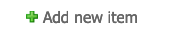 Click “Save” when you’re done.Timeline:Application start date: October 1st and February 1st of any given year.Application deadline: December 1st and March 31st of any given year.